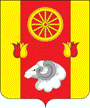 АдминистрацияРемонтненского сельского поселенияРАСПОРЯЖЕНИЕ   28.09.2023                                        с. Ремонтное                                           № 87О назначении ответственного лица	В соответствии требований Правил пожарной безопасности в Российской Федерации (ППБ 01-03) п.8, с целью соблюдения норм и правил пожарной безопасности, обеспечения противопожарных мероприятий в здании Администрации Ремонтненского сельского поселения,  а также выполнения контроля за выполнением требований пожарной безопасности Ответственность за обеспечение пожарной безопасности в здании Администрации Ремонтненского сельского поселения  возложить на ведущего специалиста по вопросам охраны окружающей среды и чрезвычайным ситуациям (Славгородского Н.Н.).Вменить  в его обязанность: -обеспечение контроля за выполнением противопожарного режима в помещениях и на территории администрации Ремонтненского сельского поселения;-контроль за приобретение, ремонт, сохранность и готовность к действию первичных средств пожаротушения;-завести и проверять наличие и состояние первичных средств пожаротушения в специальном журнале произвольной формы; -организовать и выполнять контроль за рабочими, персоналом в области соблюдения правил пожарной безопасности, а так же выполнения ими инструкций о мерах пожарной безопасности;      3. Признать утратившим силу распоряжение Администрации Ремонтненского сельского поселения от 15.05.2017 № 43 «О назначении ответственного лица за обеспечение пожарной безопасности»      4. Контроль за исполнением настоящего распоряжения оставляю за собой.Глава Администрации Ремонтненскогосельского поселения                                                                     А.Я. ЯковенкоРаспоряжение вносит главный специалист по правовым, организационным и кадровым вопросам